UNIVERSIDADE DO EXTREMO SUL CATARINENSE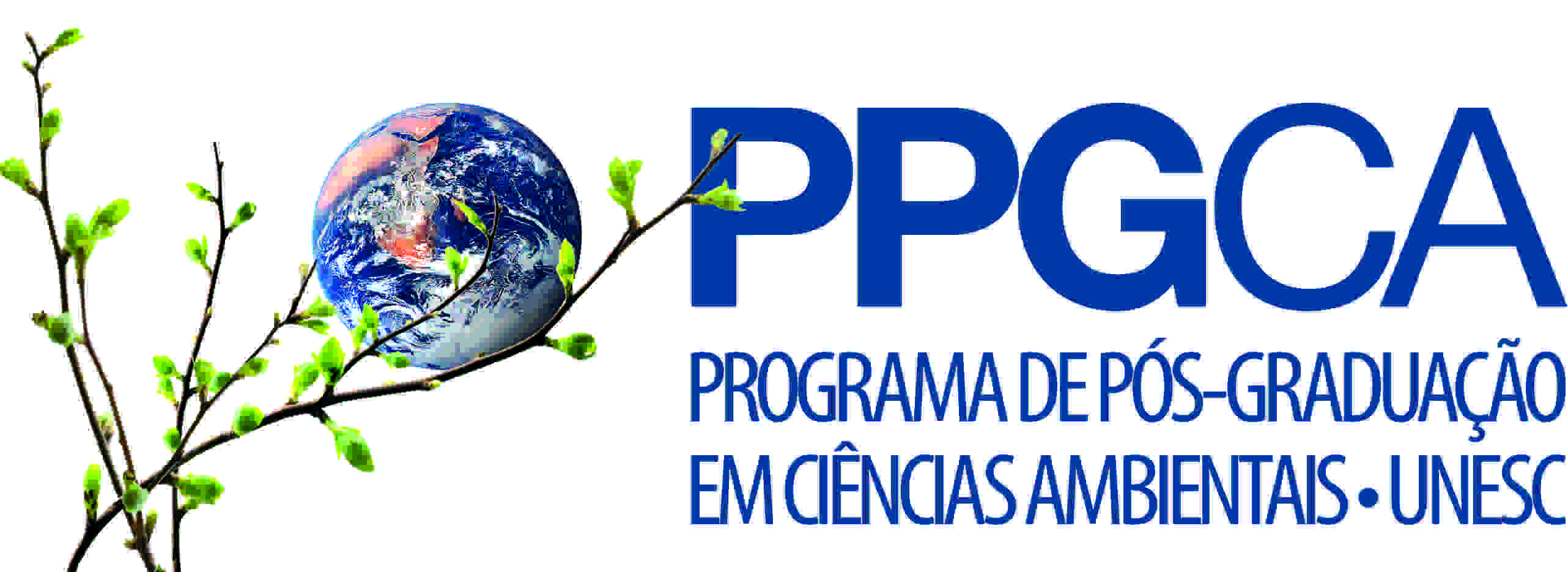 PRÓ-REITORIA ACADÊMICADIRETORIA DE PESQUISA E PÓS-GRADUAÇÃOPROGRAMA DE PÓS-GRADUAÇÃO EM CIÊNCIAS AMBIENTAIS Área de Concentração: ECOLOGIA E GESTÃO DE AMBIENTES ALTERADOSReconhecido pela Coordenação de Aperfeiçoamento de Pessoal de Nível Superior - CAPESTERMO DE CONCORDÂNCIA Edital 46/2018/PROACADDeclaro que estive em contato com o(a) candidato(a) acima citado, e, na oportunidade, conversamos a respeito de uma provável orientação no curso de Doutorado em Ciências Ambientais e temas que poderiam ser abordados para a elaboração de sua tese.Em função disso, estou de acordo que, caso seja aprovado(a) no processo de seleção, e, caso o número de vagas que tenho disponível para orientação seja suficiente, posso aceitá-lo(a) como orientando(a).Criciúma/SC, _____ de _______________ de 2018._________________________________Assinatura do(a) Professor(a)Avenida Universitária, 1105 – bairro Universitário – CEP: 88806-000 – CRICIÚMA/SCFone: (48) 3431-2595		E-mail: ppgca@unesc.net		Site: www.ppgca.unesc.netCNPJ: 83.661.074/0001-04Provável Orientador(a): Candidato(a): 